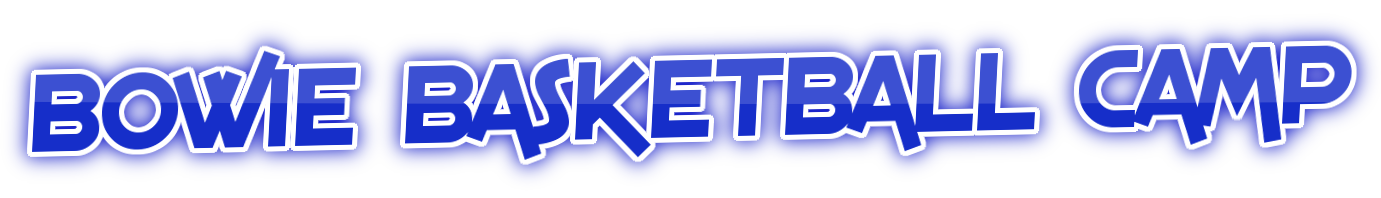 Who: Incoming 3rd – 9th grade BOYS & GIRLS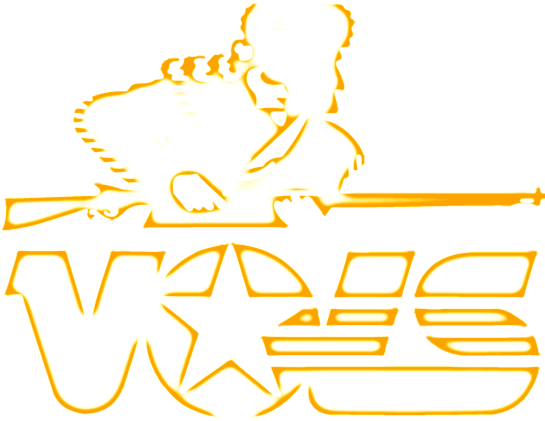 When: June 6- June 9, 2022, 9am-12pmWhere: Bowie High School, 2101 Highbank Dr, ArlingtonCost: $50 Registration on or before June 1	$60 Registration after June 1Cost Includes: Camp T-shirt**FREE BREAKFAST & LUNCH** **PROVIDED FOR ALL CAMPERS!!**Concessions and Alternative Lunch items will be available for saleBowie Camp Directors:-Allen Gratts, Bowie High school, Head Mens Basketball Coach (682) 553-1248- Kelly Carruthers Bowie High School, Head Womens Basketball Coach (817) 822-6288-Dayton Barone, Bowie High School, Assistant Mens Basketball Coach (817) 894-0766Whether you’re looking for a fun filled week of hoops, or are serious about improving your game, this is the camp for you!  Work with current Bowie and college athletes, as well as, possibly current and former pros and college coaches to step your game up!For Inquires contact: Bowiebasketballcamp@gmail.com or text Coach Barone @ 817-894-0766Email completed form to Bowiebasketballcamp@gmail.com or mail to: 2101 Highbank Dr, Arlington, TX 76018, ATTN: Dayton Barone__________________________________________________________Name ________________________Age ____    Date of Birth: _____/_______/_______   	 (Check one) M___Female___Address ________________________________________ City ______________ State _______    Zip____________Parent(Guardian) Name___________________________________     Parent’s Cell (    __)		_______ Parent Email  _______________________________________________   Grade (Fall 2022)  __________________T-Shirt Size (circle one)    Youth Sizes: S    M      L	  Adult Sizes:   S   M     L   XL     XXL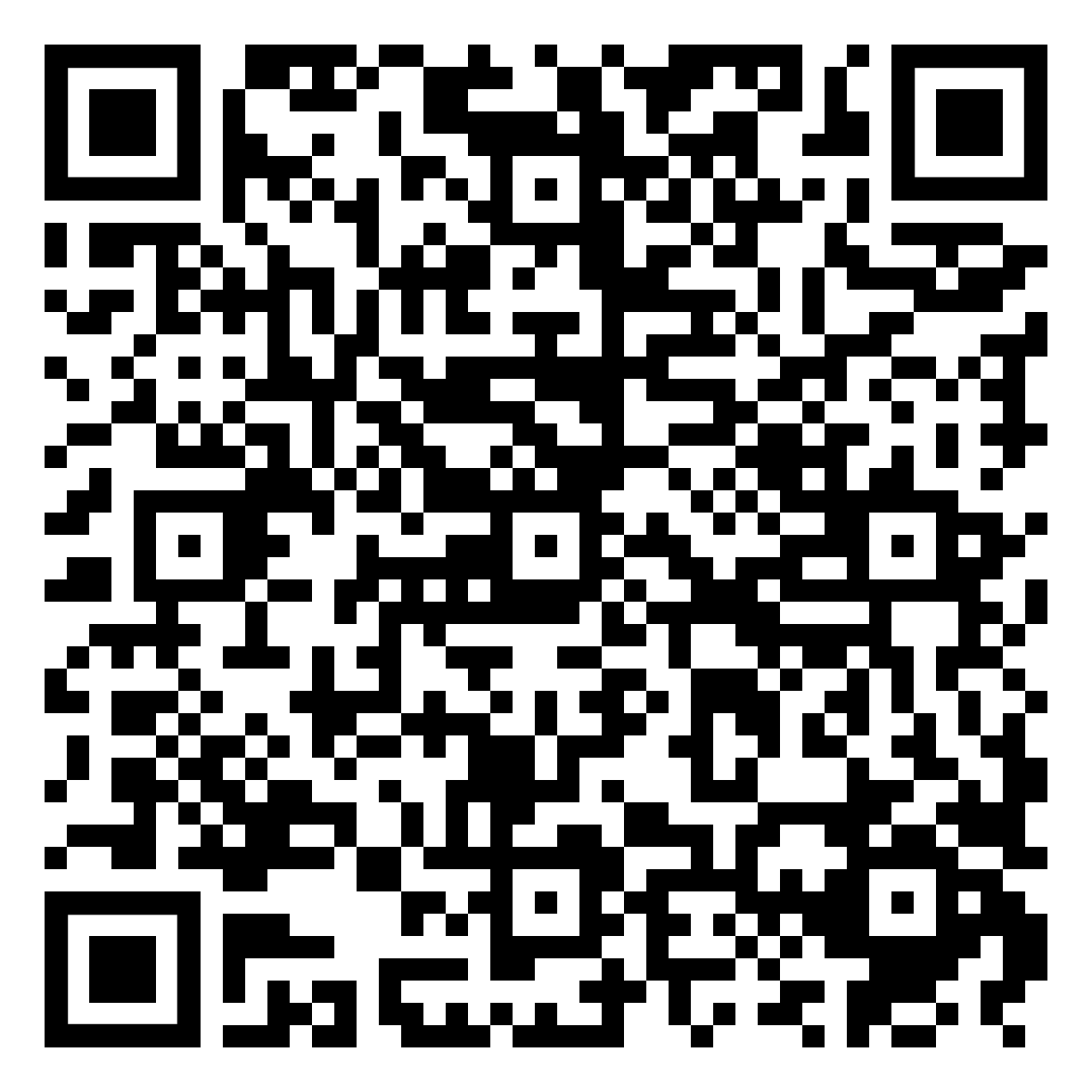 Scan Here to Register!